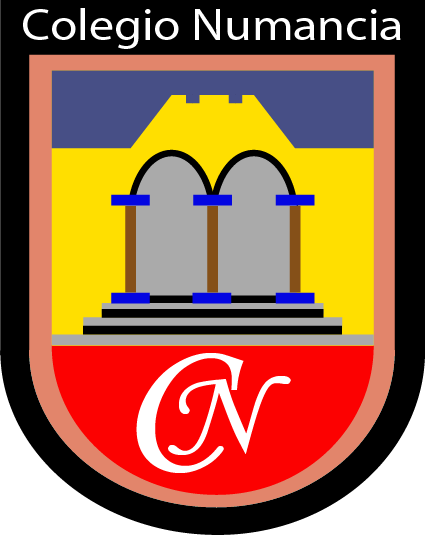 PLAN DE FUNCIONAMIENTO SEGUNDO SEMESTRE 2021Numancia 79, Valparaíso colegionumancia@hotmail.comHORARIOS 2° SEMESTRECURSO: 1° BÁSICOCURSO: 1° BÁSICOCURSO: 1° BÁSICOCURSO: 1° BÁSICOCURSO: 1° BÁSICOCURSO: 1° BÁSICOJORNADA ÚNICA DE MAÑANA  JORNADA ÚNICA DE MAÑANA  JORNADA ÚNICA DE MAÑANA  JORNADA ÚNICA DE MAÑANA  JORNADA ÚNICA DE MAÑANA  JORNADA ÚNICA DE MAÑANA  HORARIOS LUNES(presencial) MARTES(virtual) MIÉRCOLES (presencial) JUEVES(virtual) VIERNES(virtual) 8.00 A 8:40LENGUAJE (PAOLA S)MATEMÁTICAS (PAOLA S)MATEMÁTICAS (PAOLA S)LENGUAJE (PAOLA S)ARTES (PAOLA S)8:40 A 8:50 RECREORECREORECREO RECREORECREO8:50 A 9:30LENGUAJE (PAOLA S)LENGUAJE (PAOLA S)MATEMÁTICAS (PAOLA S)LENGUAJE (PAOLA S)ORIENTACIÓN/TECNOLOGÍA (PAOLA S)9:30 A 9:50RECREORECREORECREO RECREORECREO9:50 A 10:30CIENCIAS (PAOLA S)HISTORIA (PAOLA S)HISTORIA (PAOLA S)RELIGIÓN (IRENE M)EDUCACIÓN FÍSICA (PAULETTE – CRISTIAN D) 10:30 A 10:40RECREORECREORECREO RECREORECREO10:40 A 11:20MATEMÁTICAS (PAOLA S)CIENCIAS  (PAOLA S) INGLÉS (FRANCISCA O)MATEMÁTIAS (PAOLA S)11:20 A 11:30RECREORECREORECREO RECREORECREO11:30 a 12:10MATEMÁTICAS (PAOLA S)MÚSICA (PAOLA S)LENGUAJE (PAOLA S)INGLÉS (FRANCISCA O)CURSO: 2° BÁSICOCURSO: 2° BÁSICOCURSO: 2° BÁSICOCURSO: 2° BÁSICOCURSO: 2° BÁSICOCURSO: 2° BÁSICOJORNADA ÚNICA DE MAÑANA  JORNADA ÚNICA DE MAÑANA  JORNADA ÚNICA DE MAÑANA  JORNADA ÚNICA DE MAÑANA  JORNADA ÚNICA DE MAÑANA  JORNADA ÚNICA DE MAÑANA  HORARIOSLUNES(presencial) MARTES(virtual) MIÉRCOLES (presencial) JUEVES(virtual) VIERNES(virtual) 8.00 A 8:40LENGUAJE (AGUSTINA J)MATEMÁTICAS (AGUSTINA J)MATEMÁTICAS (AGUSTINA J)INGLÉS (FRANCISCA O) RELIGIÓN (IRENE M)8:40 A 8:50 RECREORECREORECREO RECREORECREO8:50 A 9:30LENGUAJE (AGUSTINA J)LENGUAJE (AGUSTINA J) MATEMÁTICAS (AGUSTINA J)MÚSICA (LORENA G)EDUCACIÓN FÍSICA (PAULETTE – CRISTIAN D) 9:30 A 9:50RECREORECREORECREO RECREORECREO9:50 A 10:30CIENCIAS (AGUSTINAJ)CIENCIAS (AGUSTINA J)HISTORIA (AGUSTINA J)LENGUAJE (AGUSTINA J)ORIENTACIÓN/TECNOLOGÍA (AGUSTINA J)10:30 A 10:40RECREORECREORECREO RECREORECREO10:40 A 11:20MATEMÁTICAS (AGUSTINA J)ARTES (AGUSTINA J)LENGUAJE (AGUSTINA J)LENGUAJE (AGUSTINA J) 11:20 A 11:30RECREORECREORECREO RECREORECREO11:30 a 12:10MATEMÁTICAS (AGUSTINA J)HISTORIA (AGUSTINA J)INGLÉS (FRANCISCA O)MATEMÁTICAS (AGUSTINA J) CURSO: 3° BÁSICOCURSO: 3° BÁSICOCURSO: 3° BÁSICOCURSO: 3° BÁSICOCURSO: 3° BÁSICOCURSO: 3° BÁSICOJORNADA ÚNICA DE MAÑANA  JORNADA ÚNICA DE MAÑANA  JORNADA ÚNICA DE MAÑANA  JORNADA ÚNICA DE MAÑANA  JORNADA ÚNICA DE MAÑANA  JORNADA ÚNICA DE MAÑANA  HORARIOSLUNES(presencial) MARTES(virtual) MIÉRCOLES (presencial) JUEVES(virtual) VIERNES(virtual) 8.00 A 8:40LENGUAJE (PAMELA O)LENGUAJE (PAMELA O)LENGUAJE (PAMELA O)LENGUAJE (PAMELA O)ARTES (PAULA B)8:40 A 8:50 RECREORECREORECREO RECREORECREO8:50 A 9:30LENGUAJE (PAMELA O)CIENCIAS (LORENA G)MATEMÁTICAS (LORENA G)INGLÉS (FRANCISCA O)TALLER DE GEOMETRIA (PAULA B)9:30 A 9:50RECREORECREORECREO RECREORECREO9:50 A 10:30MATEMÁTICA (LORENA G)MATEMÁTICAS (LORENA G)MATEMÁTICAS (LORENA G)HISTORIA (PAOLA S)RELIGIÓN  (IRENE M)10:30 A 10:40RECREORECREORECREO RECREORECREO10:40 A 11:20MATEMÁTICAS (LORENA G)ORIENTACIÓN (PAMELA O)HISTORIA (PAOLA S)EDUCACIÓN FÍSICA (PAULETTE – CRISTIAN D) TALLER LECTO(PAMELA O)11:20 A 11:30RECREORECREORECREO RECREORECREO11:30 a 12:10INGLÉS (FRANCISCA O)TALLE DE ARTES(MJ HERNÁNDEZ)CIENCIAS (LORENA G)MÚSICA (FERNANDO J)CURSO: 4° BÁSICOCURSO: 4° BÁSICOCURSO: 4° BÁSICOCURSO: 4° BÁSICOCURSO: 4° BÁSICOCURSO: 4° BÁSICOJORNADA ÚNICA DE MAÑANA  JORNADA ÚNICA DE MAÑANA  JORNADA ÚNICA DE MAÑANA  JORNADA ÚNICA DE MAÑANA  JORNADA ÚNICA DE MAÑANA  JORNADA ÚNICA DE MAÑANA  HORARIOSLUNES(presencial) MARTES(virtual) MIÉRCOLES (presencial) JUEVES(virtual) VIERNES(virtual) 8.00 A 8:40MATEMÁTICAS (LORENA G)HISTORIA (LORENA G)MATEMÁTICAS (LORENA G)CIENCIAS (LORENA G)EDUCACIÓN FÍSICA (PAULETTE G)8:40 A 8:50 RECREORECREORECREO RECREORECREO8:50 A 9:30MATEMÁTICAS (LORENA G)LENGUAJE (PAMELA O)LENGUAJE (PAMELA O)LENGUAJE (PAMELA O)HISTORIA (LORENA G)9:30 A 9:50RECREORECREORECREO RECREORECREO9:50 A 10:30LENGUAJE (PAMELA O)RELIGIÓN (IRENE M)INGLÉS (FRANCISCA O)ORIENTACIÓN (LORENA G)INGLÉS (FRANCISCA O)10:30 A 10:40RECREORECREORECREO RECREORECREO10:40 A 11:20LENGUAJE (PAMELA O)MATEMÁTICAS (LORENA G)CIENCIAS (LORENA G)MÚSICA (FERNANDO J)ARTES/TECNOLOGÍA (LORENA G)11:20 A 11:30RECREORECREORECREO RECREORECREO11:30 a 12:10TALLER DE GEOMETRÍA (LORENA G)ARTES (LORENA) LENGUAJE (PAMELA O)MATEMÁTICAS (LORENA G)CURSO: 5° BÁSICOCURSO: 5° BÁSICOCURSO: 5° BÁSICOCURSO: 5° BÁSICOCURSO: 5° BÁSICOCURSO: 5° BÁSICOJORNADA ÚNICA DE MAÑANA  JORNADA ÚNICA DE MAÑANA  JORNADA ÚNICA DE MAÑANA  JORNADA ÚNICA DE MAÑANA  JORNADA ÚNICA DE MAÑANA  JORNADA ÚNICA DE MAÑANA  HORARIOSLUNES(presencial) MARTES(virtual) MIÉRCOLES (presencial) JUEVES(virtual) VIERNES(virtual) 8.00 A 8:40MATEMÁTICAS (PAULA – CONSTANZA I) MATEMÁTICAS (PAULA – CONSTANZA I)INGLÉS (FRANCISCA O)MATEMÁTICAS (PAULA – CONSTANZA I)TALLER DE ARGUMENT (PAMELA O) 8:40 A 8:50 RECREORECREORECREO RECREORECREO8:50 A 9:30MATEMÁTICAS (PAULA – CONSTANZA I)INGLÉS (FRANCISCA O)ARTES (PAULA B)CIENCIAS (PAULA B)HISTORIA (JAVIER B)9:30 A 9:50RECREORECREORECREO RECREORECREO9:50 A 10:30CIENCIAS (PAULA B)LENGUAJE (PAMELA O)LENGUAJE (PAMELA O)EDUCACIÓN FÍSICA (PAULETTE G)MÚSICA (FERNANDO J)10:30 A 10:40RECREORECREORECREORECREORECREO10:40 A 11:20HISTORIA (JAVIER B)RELIGIÓN (IRENE M)LENGUAJE (PAMELA O)ORIENTACIÓN (PAULA B)EDUCACIÓN FÍSICA (PAULETTE G)11:20 A 11:30RECREORECREORECREO RECREORECREO11:30 a 12:10LENGUAJE (PAMELA O)TECNOLOGÍA (PAULA B)MATEMÁTICAS (PAULA B) LENGUAJE (PAMELA O)12:10 a 12.20RECREORECREORECREORECREORECREO12:20 A 13:00MÚSICA (FERNANDO J)CURSO: 6° BÁSICO ACURSO: 6° BÁSICO ACURSO: 6° BÁSICO ACURSO: 6° BÁSICO ACURSO: 6° BÁSICO ACURSO: 6° BÁSICO AJORNADA ÚNICA DE MAÑANA  JORNADA ÚNICA DE MAÑANA  JORNADA ÚNICA DE MAÑANA  JORNADA ÚNICA DE MAÑANA  JORNADA ÚNICA DE MAÑANA  JORNADA ÚNICA DE MAÑANA  HORARIOSLUNES(presencial) MARTES(virtual) MIÉRCOLES (presencial) JUEVES(virtual) VIERNES(virtual) 8.00 A 8:40LENGUAJE (MJ HUENUÑIR)MÚSICA (FERNANDO J)ARTES (MJ HERNÁNDEZ)MÚSICA (FERNANDO J)HISTORIA (JAVIER B)8:40 A 8:50 RECREORECREORECREO RECREORECREO8:50 A 9:30LENGUAJE (MJ HUENUÑIR)CIENCIAS (CONSTANZA I)INGLÉS (FRANCISCA O)EDUCACIÓN FÍSICA (PAULETTE G)INGLÉS (FRANCISCA O)9:30 A 9:50RECREORECREORECREO RECREORECREO9:50 A 10:30HISTORIA (JAVIER B)MATEMÁTICAS (PAULA/ CONSTANZA I)CIENCIAS (CONSTANZA I)MATEMÁTICAS (PAULA B)LENGUAJE (MJ HUENUÑIR)10:30 A 10:40RECREORECREORECREO RECREORECREO10:40 A 11:20MATEMÁTICAS (PAULA / CONSTANZA I)EDUCACIÓN FÍSICA (PAULETTE G)LENGUAJE (MJ HUENUÑIR)TALLER DE ARGUMENTACIÓN (PAMELA O)MATEMÁTICAS (PAULA B) 11:20 A 11:30RECREORECREORECREO RECREORECREO11:30 a 12:10MATEMÁTICA (PAULA / CONSTANZA I)RELIGIÓN (IRENE M)LENGUAJE (MJ HUENUÑIR)TECNOLOGÍA (MJ HERNÁNDEZ)ORIENTACIÓN (FRANCISCA O)CURSO: 6° BÁSICO BCURSO: 6° BÁSICO BCURSO: 6° BÁSICO BCURSO: 6° BÁSICO BCURSO: 6° BÁSICO BCURSO: 6° BÁSICO BJORNADA ÚNICA DE MAÑANA  JORNADA ÚNICA DE MAÑANA  JORNADA ÚNICA DE MAÑANA  JORNADA ÚNICA DE MAÑANA  JORNADA ÚNICA DE MAÑANA  JORNADA ÚNICA DE MAÑANA  HORARIOSLUNES(presencial) MARTES(virtual) MIÉRCOLES (presencial) JUEVES(virtual) VIERNES(virtual) 8.00 A 8:40LENGUAJE (ANDREA R)ORIENTACIÓN (PAULETTE G)ARTES /TECNOLOGÍA (CONSTANZA I)EDUCACIÓN FÍSICA (PAULETTE G)INGLÉS (FRANCISCA O)8:40 A 8:50 RECREORECREORECREO RECREORECREO8:50 A 9:30LENGUAJE (ANDREA R)EDUCACIÓN FÍSICA (PAULETTE G)CIENCIAS (CONSTANZA I)CIENCIAS (CONSTANZA I)LENGUAJE (ANDREA R)9:30 A 9:50RECREORECREORECREO RECREORECREO9:50 A 10:30TALLER DE ARGUMENT (ANDREA R)LENGUAJE (ANDREA R)MATEMÁTICAS (PAULA B)MÚSICA (FERNANDO J)MATEMÁTICAS (PAULA B)10:30 A 10:40RECREORECREORECREO RECREORECREO10:40 A 11:20INGLÉS (FRANCISCA O)MATEMÁTICAS (PAULA/ CONSTANZA I)MATEMÁTICAS (PAULA/CONSTANZA I)RELIGIÓN (IRENE M)HISTORIA (JAVIER B)11:20 A 11:30RECREORECREORECREO RECREORECREO11:30 a 12:10HISTORIA (JAVIER B)MÚSICA (FERNANDO J)LENGUAJE (ANDREA R) MATEMÁTICAS (PAULA B) TECNOLOGÍA (MJ HERNÁNDEZ)CURSO: 7° BÁSICO ACURSO: 7° BÁSICO ACURSO: 7° BÁSICO ACURSO: 7° BÁSICO ACURSO: 7° BÁSICO ACURSO: 7° BÁSICO AJORNADA ÚNICA DE MAÑANA  JORNADA ÚNICA DE MAÑANA  JORNADA ÚNICA DE MAÑANA  JORNADA ÚNICA DE MAÑANA  JORNADA ÚNICA DE MAÑANA  JORNADA ÚNICA DE MAÑANA  HORARIOSLUNES(virtual) MARTES(presencial) MIÉRCOLES (virtual JUEVES(presencial) VIERNES(virtual) 8.00 A 8:40TALLER GEOMETRÍA (ELIAS D)LENGUAJE (ANDREA R)EDUCACIÓN FÍSICA (PAULETTE G – CRISTIAN D)LENGUAJE (ANDREA R)INGLÉS (MIGUEL C)8:40 A 8:50 RECREORECREORECREO RECREORECREO8:50 A 9:30CIENCIAS (BASTIÁN C)LENGUAJE (ANDREA R)LENGUAJE (ANDRE RA)CIENCIAS (CLARA V)MUSICA (FERNANDO J)9:30 A 9:50RECREORECREORECREORECREO RECREO9:50 A 10:30EDUCACIÓN FÍSICA (CRISTIAN D)INGLÉS (MIGUEL C)ORIENTACIÓN (ANDREA R)TALLER DEPORTIVO (CRISTIAN D) ARTES (MJ HERNÁNDEZ)10:30 A 10:40RECREORECREORECREORECREO RECREO10:40 A 11:20LENGUAJE (ANDREA R)ARTES/ TECNOLOGÍA (MJ HERNÁNDEZ)HISTORIA (JAVIER B – DIEGO A)MATEMÁTICAS (CONSTANZA I)RELIGIÓN (IRENE M)11:20 A 11:30RECREORECREORECREORECREO RECREO11:30 a 12:10MÚSICA (FERNANDO J)HISTORIA (JAVIER B) MATEMÁTICAS (CONSTANZA I)MATEMÁTICAS (CONSTANZA I)12:10 a 12.20RECREORECREORECREORECREORECREO12:20 A 13:00HISTORIA (JAVIER B)MATEMÁTICAS (CONSTANZA I)MATEMÁTICAS (CONSTANZA I)TALLER ARGUMENTA (ANDREA R) CURSO: 7° BÁSICO BCURSO: 7° BÁSICO BCURSO: 7° BÁSICO BCURSO: 7° BÁSICO BCURSO: 7° BÁSICO BCURSO: 7° BÁSICO BJORNADA ÚNICA DE MAÑANA  JORNADA ÚNICA DE MAÑANA  JORNADA ÚNICA DE MAÑANA  JORNADA ÚNICA DE MAÑANA  JORNADA ÚNICA DE MAÑANA  JORNADA ÚNICA DE MAÑANA  HORARIOSLUNES(virtual) MARTES(presencial) MIÉRCOLES (virtual JUEVES(presencial) VIERNES(virtual) 8.00 A 8:40ORIENTACIÓN (MJ HERNÁNDEZ)LENGUAJE (MJ HUENUÑIR)RELIGIÓN (IRENE M)TALLER DEPORTIVO (CRISTIAN D) MÚSICA (FERNANDO J)8:40 A 8:50 RECREORECREORECREORECREO RECREO8:50 A 9:30HISTORIA (JAVIER B)LENGUAJE (MARÍA HUENUÑIR)EDUCACIÓN FÍSICA (PAULETTE G)INGLÉS (MIGUEL C)INGLÉS (MIGUEL) C9:30 A 9:50RECREORECREORECREORECREO RECREO9:50 A 10:30LENGUAJE (MJ HUENUÑIR)ARTES / TECNOLOGÍA (MJ HERNANDEZ)LENGUAJE (MJ HUENUÑIR)MATEMÁTICAS (CONSTANZA I)TALLER GEOMETRÍA (ELÍAS D)10:30 A 10:40RECREORECREORECREORECREO RECREO10:40 A 11:20MATEMÁTICAS (ELIAS D)MATEMÁTICAS (ELIAS D)CIENCIAS (BASTIAN C)CIENCIAS (CLARA V)ARTES (MJ HERNÁNDEZ) 11:20 A 11:30RECREORECREORECREORECREO RECREO11:30 a 12:10EDUCACIÓN FÍSICA (PAULETTE G)MATEMÁTICAS (CONSTANZA I) MATEMÁTICAS (ELIAS D)TALLER ARGUM (ANDREA R)12:10 a 12.20RECREORECREORECREORECREORECREO12:20 A 13:00MUSICA (FERNANDO J)HISTORIA (JAVIER B) HISTORIA (JAVIER B)LENGUAJE (HUENUÑIR) CURSO: 8° BÁSICOCURSO: 8° BÁSICOCURSO: 8° BÁSICOCURSO: 8° BÁSICOCURSO: 8° BÁSICOCURSO: 8° BÁSICOJORNADA ÚNICA DE MAÑANA  JORNADA ÚNICA DE MAÑANA  JORNADA ÚNICA DE MAÑANA  JORNADA ÚNICA DE MAÑANA  JORNADA ÚNICA DE MAÑANA  JORNADA ÚNICA DE MAÑANA  HORARIOSLUNES(virtual) MARTES(presencial) MIÉRCOLES (virtual JUEVES(presencial) VIERNES(virtual) 8.00 A 8:40HISTORIA (JAVIER B)ARTES / TECNOLOGÍA (HERNANDEZ)LENGUAJE (ANDREA R)MATEMÁTICA (ELIZABETH L)8:40 A 8:50 RECREORECREORECREORECREO RECREO8:50 A 9:30EDUCACIÓN FÍSICA (CRISTIAN D)TALLER DEPORTIVO (CRISTIAN D)  INGLÉS (MIGUEL C)TALLER ESCRITURA (MJ HUENUÑIR)TALLER GEOMETRÍA (ELIZABETH)9:30 A 9:50RECREORECREORECREORECREO RECREO9:50 A 10:30MÚSICA (FERNANDO J)CIENCIAS (CLARA V)ORIENTACIÓN (GABRELA G)LENGUAJE (ANDREA R)CIENCIAS (BASTIAN C)10:30 A 10:40RECREORECREORECREORECREO RECREO10:40 A 11:20MATEMÁTICAS (ELIZABETH L)INGLÉS (MIGUEL C)RELIGIÓN (IRENE M)LENGUAJE (ANDREA R)MATEMÁTICAS (ELIZABETH L)11:20 A 11:30RECREORECREORECREORECREO RECREO11:30 a 12:10LENGUAJE (ANDREA R) MATEMÁTICAS (ELIZABETH L) HISTORIA (JAVIER B)MATEMÁTICAS (ELIZABETH L)EDUCACIÓN FÍSICA (CRISTIAN D)12:10 a 12.20RECREORECREORECREORECREORECREO12:20 A 13:00ARTES (MJ HERNÁNDEZ)MÚSICA (FERNANDO J)LENGUAJE (ANDREA R)HISTORIA (JAVIER B)CURSO: 1° MEDIOCURSO: 1° MEDIOCURSO: 1° MEDIOCURSO: 1° MEDIOCURSO: 1° MEDIOCURSO: 1° MEDIOJORNADA ÚNICA DE MAÑANA  JORNADA ÚNICA DE MAÑANA  JORNADA ÚNICA DE MAÑANA  JORNADA ÚNICA DE MAÑANA  JORNADA ÚNICA DE MAÑANA  JORNADA ÚNICA DE MAÑANA  HORARIOSLUNES(virtual) MARTES(presencial) MIÉRCOLES (virtual JUEVES(presencial) VIERNES(virtual) 8.00 A 8:40RELIGIÓN (IRENE M)QUÍMICA (BASTIAN C)TALLER GEOMETRÍA (ELÍAS D)TECNOLOGÍA (MJ HERNANDEZ)LENGUAJE (MJ HUENUÑIR)8:40 A 8:50 RECREORECREORECREORECREO RECREO8:50 A 9:30MÚSICA / ARTES (FERNANDO /MJ HERNÁNDEZ) INGLÉS (MIGUEL C)ORIENTACIÓN (BASTIÁN C)HISTORIA (JAVIER B)MATEMÁTICAS (ELIAS D)9:30 A 9:50RECREORECREORECREORECREO RECREO9:50 A 10:30INGLÉS (MIGUEL C)LENGUAJE (MJ HUENUÑIR)FISICA (BASTIÁN C) MATEMÁTICA (ELIAS D)HISTORIA (JAVIER B)10:30 A 10:40RECREORECREORECREORECREO RECREO10:40 A 11:20LENGUAJE (MJ HUENUÑIR)LENGUAJE (MJ HUENUÑIR)EDUCACIÓN FÍSICA (CRISTIAN D)MATEMÁTICA (ELIAS D)BIOLOGÍA (CLARA V)11:20 A 11:30RECREORECREORECREORECREO RECREO11:30 a 12:10MATEMÁTICAS (ELÍAS D)TALLER DEPORTIVO (CRISTIAN/PAULETTE G) TALLER ARGUMENTACIÓN (VIVIANA E)FÍSICA (BASTIAN C)12:10 a 12.20RECREORECREORECREORECREORECREO12:20 A 13:00QUÍMICA (BASTIÁN C) MATEMÁTICAS (ELIAS D)LENGUAJE (MJ HUENUÑIR) BIOLOGÍA (CLARA V) CURSO: 2° MEDIOCURSO: 2° MEDIOCURSO: 2° MEDIOCURSO: 2° MEDIOCURSO: 2° MEDIOCURSO: 2° MEDIOJORNADA ÚNICA DE MAÑANA  JORNADA ÚNICA DE MAÑANA  JORNADA ÚNICA DE MAÑANA  JORNADA ÚNICA DE MAÑANA  JORNADA ÚNICA DE MAÑANA  JORNADA ÚNICA DE MAÑANA  HORARIOSLUNES(virtual) MARTES(presencial) MIÉRCOLES (virtual JUEVES(presencial) VIERNES(virtual) 8.00 A 8:40EDUCACIÓN FÍSICA (CRISTIAN D)INGLÉS (MIGUEL C)MATEMÁTICAS (ELIZABETH L)QUÍMICA (BASTIAN C)TALLER GEOMETRÍA (ELIZABETH L)8:40 A 8:50 RECREORECREORECREORECREO RECREO8:50 A 9:30HISTORIA (DIEGO A)TECNOLOGÍA (HERNANDEZ)LENGUAJE (MJ HUENUÑIR)TALLER DEPORTIVO (CRISTIAN D) LENGUAJE (MJ HUENUÑIR)9:30 A 9:50RECREORECREORECREORECREO RECREO9:50 A 10:30RELIGIÓN (IRENE M)MATEMÁTICAS (ELIZABETH L)INGLÉS (MIGUEL C)LENGUAJE (HUENUÑIR)MATEMÁTICAS (ELIZABETH L)10:30 A 10:40RECREORECREORECREORECREO RECREO10:40 A 11:20MÚSICA / ARTES (FERNANDO /MJ HERNÁNDEZ) MATEMÁTICAS (ELIZABETH L)BIOLOGÍA (CLARA V)LENGUAJE (MJ HUENUÑIR)QUÍMICA (BASTIÁN C) 11:20 A 11:30RECREORECREORECREORECREO RECREO11:30 a 12:10MATEMÁTICAS (ELIZABETH L)FISICA (BASTIÁN C) ORIENTACIÓN (MIGUEL C)BIOLOGÍA (CLARA V) 12:10 a 12.20RECREORECREORECREORECREORECREO12:20 A 13:00LENGUAJE (MJ HUENUÑIR) HISTORIA (DIEGO A) FISICA (BASTIÁN C) TALLER ARGUMENTACIÓN (VIVIANA E) CURSO: 3° MEDIO ACURSO: 3° MEDIO ACURSO: 3° MEDIO ACURSO: 3° MEDIO ACURSO: 3° MEDIO ACURSO: 3° MEDIO AJORNADA ÚNICA DE MAÑANA  JORNADA ÚNICA DE MAÑANA  JORNADA ÚNICA DE MAÑANA  JORNADA ÚNICA DE MAÑANA  JORNADA ÚNICA DE MAÑANA  JORNADA ÚNICA DE MAÑANA  HORARIOSLUNES(virtual) MARTES(presencial) MIÉRCOLES (virtual JUEVES(presencial) VIERNES(virtual) 8.00 A 8:40LENGUAJE (VIVIANA E)NIVELACIÓN LENGUAJE (VIVIANA E) INGLÉS (MIGUEL C)MATEMÁTICAS (ELIAS D)MATEMÁTICAS (ELIAS D)8:40 A 8:50 RECREORECREORECREORECREO RECREO8:50 A 9:30CIENCIAS CIUDADANÍA (CLARA V)NIVELACIÓN MATEMÁTICAS (ELIZABETH L)DIF HISTORIA / BIOLOGÍA (DIEGO – CLARA V)PTU LENGUAJE (VIVIANA E)DIF ARTES (MJ HERNÁNDEZ/FÍSICA – BASTIÁN C)9:30 A 9:50RECREORECREORECREORECREO RECREO9:50 A 10:30DIF LENGUAJE / MATEMÁT (VIVIANA / ELIZABETH L) LENGUAJE (VIVIANA E)ARTES/TECNOLOGÍA (MJ HERNÁNDEZ)FILOSOFÍA (GUIDO O)O. VOCACIONAL (ANDREA R)10:30 A 10:40RECREORECREORECREORECREO RECREO10:40 A 11:20DIF HISTORIA / BIOLOGÍA (DIEGO – CLARA V)NIVELAIÓN HISTORIA (DIEGO A) DIF LENGUAJE / MATEMÁTICAS (VIVIANA / ELIZABTH L) FISICA (BASTIÁN C)ORIENTACIÓN (DIEGO A)11:20 A 11:30RECREORECREORECREORECREO RECREO11:30 a 12:10HISTORIA (DIEGO A)NIVELACIÓN BIOLOGÍA (CLARA V) DIF ARTES (MJ HERNÁNDEZ)FÍSICA (BASTIÁN C)TALLER DEPORTIVO (CRISTIAN/PAULETTE G) 12:10 a 12.20RECREORECREORECREORECREORECREO12:20 A 13:00HISTORIA (DIEGO A) INGLÉS (MIGUEL C) EDUCACIÓN FÍSICA (CRISTIAN D)PTU MATEMÁTICAS (ELIAS D)CURSO: 3° MEDIO BCURSO: 3° MEDIO BCURSO: 3° MEDIO BCURSO: 3° MEDIO BCURSO: 3° MEDIO BCURSO: 3° MEDIO BJORNADA ÚNICA DE MAÑANA  JORNADA ÚNICA DE MAÑANA  JORNADA ÚNICA DE MAÑANA  JORNADA ÚNICA DE MAÑANA  JORNADA ÚNICA DE MAÑANA  JORNADA ÚNICA DE MAÑANA  HORARIOSLUNES(virtual) MARTES(presencial) MIÉRCOLES (virtual JUEVES(presencial) VIERNES(virtual) 8.00 A 8:40HISTORIA (DIEGO A)NIVELACIÓN MATEMÁTICAS (ELIZABETH L) LENGUAJE (MJ HUENUÑIR)LENGUAJE (MJ HUENUÑIR)EDUCACIÓN FÍSICA (CRISTIAN D)8:40 A 8:50 RECREORECREORECREORECREO RECREO8:50 A 9:30MATEMÁTICAS (ELIAS D)NIVELACIÓN LENGUAJE (VIVIANA E) MATEMÁTICAS (ELIAS D)DIF ARTES MJ HERNÁNDEZFÍSICA (BASTIÁN C)9:30 A 9:50RECREORECREORECREORECREO RECREO9:50 A 10:30DIF FISICA/ARTES(BASTIÁN C – MJ HERNÁNDEZ)PTU MATEMÁTICAS (ELIAS D)DIF LENGUAJE / MATEMÁT (VIVIANA / ELIZABTH L)DIF HISTORIA / BIOLOGÍA (DIEGO – CLARA V) O. VOCACIONAL (ANDREA R) 10:30 A 10:40RECREORECREORECREORECREO RECREO10:40 A 11:20NIVELACIÓN CIENCIAS FISICA (BASTIÁN)CIENCIAS CIUDADANÍA (CLARA V)HISTORIA (DIEGO A)FILOSOFÍA (GUIDO O)ORIENTACIÓN (MJ HUENUÑIR)11:20 A 11:30RECREORECREORECREORECREO RECREO11:30 a 12:10INGLÉS (MIGUEL C) NIVELACIÓN HISTORIA (DIEGO A) DIF HISTORIA / BIOLOGÍA (DIEGO – CLARA V) INGLÉS (MIGUEL C)DIF LENGUAJE / MATEMÁT (VIVIANA / ELIZABTH L)12:10 a 12.20RECREORECREORECREORECREORECREO12:20 A 13:00CIENCIAS CIUDADANÍA (CLARA V)PTU LENGUAJE (HUENUÑIR)ARTES/TECNOLOGÍA (MJ HERNÁNDEZ)TALLER DEPORTIVO (CRISTIAN/PAULETTE G) CURSO: 4° MEDIOCURSO: 4° MEDIOCURSO: 4° MEDIOCURSO: 4° MEDIOCURSO: 4° MEDIOCURSO: 4° MEDIOJORNADA ÚNICA DE MAÑANA  JORNADA ÚNICA DE MAÑANA  JORNADA ÚNICA DE MAÑANA  JORNADA ÚNICA DE MAÑANA  JORNADA ÚNICA DE MAÑANA  JORNADA ÚNICA DE MAÑANA  HORARIOSLUNES(virtual) MARTES(presencial) MIÉRCOLES (virtual JUEVES(presencial) VIERNES(virtual) 8.00 A 8:40DIF MÚSICA / QUÍMICA (FERNANDO – BASTIÁN C)ORIENTACIÓN (CRISTIAN D)LENGUAJE (VIVIANA E)PTU LENGUAJE (VIVIANA E)HISTORIA (DIEGO A)8:40 A 8:50 RECREORECREORECREORECREO RECREO8:50 A 9:30DIF LENGUAJE / MATEMÁT (VIVIANA / ELIZABETH L)DIF HISTORIA / BIOLOGIA (DIEGO – CLARA V)DIF LENGUAJE / MATEMÁT (VIVIANA / ELIZABETH L)MATEMÁTICAS (ELIZABETH L)HISTORIA (DIEGO A)9:30 A 9:50RECREORECREORECREORECREO RECREO9:50 A 10:30DIF HISTORIA – BIOLOGÍA (DIEGO – CLARA V) DIF. MUSICA / QUIMICA (FERNANDO – BASTIAN C)EDUCACIÓN FÍSICA (CRISTIAN D)DIF LENGUAJE – MATEMÁTICAS (VIVIANA / ELIZABETH L)DIF HISTORIA / BIOLOGÍA (DIEGO – CLARA V)10:30 A 10:40RECREORECREORECREORECREO RECREO10:40 A 11:20LENGUAJE (VIVIANA E)DIF. MUSICA / QUIMICA (FERNANDO – BASTIAN C)INGLÉS (MIGUEL C)DIF LENGUAJE – MATEMÁTICAS (VIVIANA / ELIZABETH L)O. VOCACIONAL (ANDREA – CRISTIAN D)11:20 A 11:30RECREORECREORECREORECREO RECREO11:30 a 12:10CIENCIAS CIUDADANÍA (CLARA – BASTIÁN C)PTU MATEMÁTICAS (ELIAS D)MATEMÁTICAS (ELIZABETH L)FILOSOFÍA (GUIDO O)DIF MÚSICA / QUÍMICA (FERNANDO – BASTIÁN C)12:10 a 12.20RECREORECREORECREORECREORECREO12:20 A 13:00INGLÉS (MIGUEL C)TALLER DEPORTIVO (CRISTIAN/PAULETTE G) DIF HISTORIA – BIÓLOGA (DIEGO / CLARA V) FILOSOFÍA (GUIDO O)